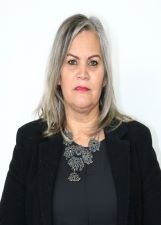 NOME: IZABEL CARNIELNÚMERO: 138IDADE: 47 anosFORMAÇÃO:  Pós Graduada em Pedagogia, Séries Iniciais, Educação Infantil pela Unochapecó e História pela UnoparExperiência: 28 anos de trabalho na EducaçãoFrase de campanha: Quando vejo uma criança, ela inspira-me dois sentimentos: ternura, pelo que é e respeito pelo que vir a ser. Louis Pasteur